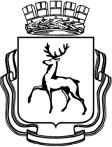 Департамент образования администрации города Нижнего НовгородаМуниципальное бюджетное дошкольное образовательное учреждение «Детский сад № 81»( МБДОУ «Детский сад № 81»)СОГЛАСОВАНО:					     УТВЕРЖДЕНО:Общим собранием Учреждения			     Заведующий МБДОУ                                                                                       «Детский сад № 81»Протокол от__________2016 № ____		     _____________ Н.В.Шубина                                                                                                                        								     «___» ______ 2016 года        ПУБЛИЧНЫЙ ДОКЛАДо результатах деятельности за 2015 – 2016 учебный год.город Нижний Новгород2016 годСодержание публичного доклада1. Общие характеристики учреждения.2. Особенности образовательного процесса.3. Условия осуществления образовательного процесса.4. Результаты деятельности ДОУ.5. Кадровый потенциал.6. Приоритетные задачи на 2015-2016 учебный год.Общая характеристика учреждения.Полное наименование в соответствии с уставом: Муниципальное бюджетное дошкольное образовательное учреждение «Детский сад № 81».Сокращенное наименование в соответствии с уставом: МБДОУ «Детский сад № 81».
Организационно-правовая форма в соответствии с уставом: образовательное учреждение.Тип учреждения: муниципальное бюджетное дошкольное образовательное учреждение.Вид учреждения: детский сад.Учреждение имеет лицензию на осуществление образовательной деятельности № 1284 от 04 декабря 2015 года.Учреждение расположено в Автозаводском районе города Нижнего Новгорода. Юридический адрес: 603138, город Нижний Новгород, проспект Кирова, дом 24А.Учреждение функционирует в режиме 5 – дневной рабочей недели с 6.00 до 18.00(Суббота, воскресенье, государственные праздники - выходные дни).Общее количество групп – 6. Группы функционируют в соответствии с возрастом детей, учетом их функциональных возможностей и состояния здоровья:Списочный состав 156 человек. Структура управления, включая контактную информацию ответственных лиц.Руководство дошкольным образовательным учреждением  осуществляется в соответствии с законодательством Российской Федерации и строится на принципах единоначалия и самоуправления. Формами самоуправления учреждения являются: Общее собрание Учреждения, Педагогический совет. Порядок выборов органов самоуправления и их компетенция определяются Уставом учреждения. Непосредственное управление осуществляет заведующий учреждения – Шубина Наталья Вадимовна, т. 293- 09- 84;Цели деятельности и управления ДОО конкретны, реально достижимы и обеспечивают работу учреждения в режиме развития.
МБДОУ «Детский сад № 81» имеет свой информационный сайт, на котором размещены сведения об учреждении, педагогических кадрах.Особенности образовательного процесса.      Содержание образовательного процесса в Учреждении определяется основной общеобразовательной программой дошкольного образования в основе которой заложена   примерная основная общеобразовательная программа «Развитие».     Основная общеобразовательная программа дошкольного образования   разработана в соответствии с Федеральными государственными образовательными стандартами ДО.           Содержание психолого-педагогической работы направлено на физическое, познавательное, художественно-эстетическое, социально-коммуникативное и познавательно-исследовательское развитие детей.  Образовательная деятельность с детьми, в основе которой доминирует игровая деятельность, в зависимости от программного содержания, проводятся фронтально, подгруппами, индивидуально.
      Учебный план ориентирован на интеграцию обучения, воспитания  и развития воспитанников по пяти основным образовательным областям.      Охрану и укрепление здоровья детей обеспечивает строгое соблюдение требований Сан ПиН 2.4.3049-13, реализация комплекса физкультурно-оздоровительных мероприятий , включающих в себя ежедневную утреннюю гимнастику, прогулки, физкультминутки, закаливающие процедуры, профилактическую гимнастику после сна, физкультурные занятия и тд.     Работа по укреплению здоровья и физического развития проводится планомерно по специально разработанной и согласованной с ГБУЗ «Детская городская больница № 25» системе оздоровительно-закаливающих мероприятий.     На протяжении длительного времени дошкольное учреждение осуществляет взаимодействие с МБОУ СОШ №59, что обеспечивает преемственность основной общеобразовательной программы ДОУ и программы начального общего образования данной школы. В годовом плане продуманы мероприятия по реализации преемственности. Совместно с педагогами школы, воспитателями и воспитанниками проведены открытые педагогические мероприятия, родительские собрания, экскурсия  в МБОУ СОШ №59. Все эти мероприятия в комплексе способствовали повышению у воспитанников подготовительной группы мотивации к обучению в школе.     Так же, наш детский сад сотрудничает с: детской библиотекой им. Терешковой. Взаимодействие с данными организациями способствуют всестороннему развитию и социализации воспитанников ДОУ, формируют у них активную жизненную позицию.     Взаимодействие с семьей в дошкольном учреждении предусматривает решение следующих задач:просвещение родителей по разным направлениям воспитания;совместная деятельность родителей и детей;индивидуальная работа с различными категориями семей.      Работа детского сада строится на основе изучения запросов родителей и взаимодействия с ними. Родители имеют возможность знакомиться с ходом и содержанием образовательного процесса, а также его результатами. Педагогическое просвещение родителей начинается ещё до поступления ребенка в детский сад. С этой целью в нашем ДОУ создан консультационный центр для родителей (законных представителей) по вопросам воспитания неорганизованных детей в соответствии с ФГОС ДО, в котором все желающие родители (законные представители) могут получить необходимую им информацию у старшего воспитателя и педагога-психолога по вопросам воспитания, развития и обучения детей дошкольного возраста. С первого дня посещения ребенком ДОУ мы активно взаимодействуем с родителями (законными представителями) используя как традиционные так и нетрадиционные формы.      На родительских собраниях с помощью воспитателей, заведующего, медицинской сестры, педагога-психолога и старшего воспитателя происходит  информирование родителей, направленное на   предотвращение возникающих семейных проблем и формирование педагогической культуры родителей с целью объединения требований к ребенку в воспитании со стороны всех членов семьи,  формирование положительных взаимоотношений в семье.В ДОУ традиционными стали Дни открытых дверей, выставки совместного творчества к детским праздникам.Условия  осуществления образовательного процесса.Для организации жизнедеятельности воспитанников и построения образовательного процесса в помещении детского сада оборудованы пищеблок, прачечная, медицинский блок (медицинский кабинет, прививочный кабинет), методический кабинет, музыкально-физкультурный зал,  кабинет психологической разгрузки.     ДОУ в достаточной степени обеспечено учебными материалами, наглядными пособиями, игрушками и игровыми предметами, оборудованы детские библиотечки. В соответствии с современными требованиями  в образовательной работе с детьми в ДОУ используются компьютерное и мультимедийное оборудование, музыкальный центр, домашний кинотеатр, синтезатор.      Безопасность жизни и деятельности детей и сотрудников в здании и на прилегающей к ДОУ территории обеспечивается ФГКУ  «Управление вневедомственной охраны Главного управления Министерства внутренних дел РФ по Нижегородской области» контракт от 11.01.2016 № 781/АР/КЭВНП, ПАК Стрелец Мониторинг. Все устройства АПС замыкаются  на пульт Единой дежурной диспетчерской службы. Физическая охрана обеспечивается круглосуточным дежурством сотрудников ДОУ. Направления решения задачи обеспечения безопасности участников образовательного процесса:обеспечение охраны труда работников ДОУ;обеспечение охраны жизни и здоровья воспитанников (пожарная безопасность, безопасность в быту, природе, на улице, профилактика детского дорожно-транспортного травматизма);пожарная безопасность;гражданская оборона;антитеррористическая защищенность;предупреждение и ликвидация чрезвычайных ситуаций.      Вся работа по обеспечению безопасности участников образовательного процесса четко планируется, прописываются планы мероприятий, издаются приказы,  периодически проводятся рейды по их результатам оформляются акты. Для обучения детей основам безопасности жизнедеятельности в ДОУ ежегодно в план воспитательно – образовательного процесса включены:работа по предупреждению дорожно-транспортного травматизма и обучению детей правилам дорожного движения;работа по основам безопасности жизнедеятельности;работа с родителями по профилактике детского дорожно-транспортного травматизма.Ежегодно проводятся семинары – практикумы  для педагогов ДОУ, где представляется опыт работы по данному направлению; организовываются встречи детей и родителей с работниками ДПС. Все выше перечисленные мероприятия находят свое отражение в ежедневном планировании воспитательно - образовательного процесса, реализуемого в разных формах работы с детьми. Учреждение постоянно работает над укреплением материально-технической базы и обеспечением воспитательно-образовательного процесса. Медицинское обслуживание воспитанников осуществляется  медицинским персоналом ГБУЗ «Детская городская больница № 25 Автозаводского района города Нижнего Новгорода» на основании Договора о сотрудничестве от 11.01.2016 года.Состояние здания – удовлетворительное ( 24% износа)Все виды благоустройства выполненыБытовые условия в группах и специальных помещениях – хорошие.      На территории детского сада оборудовано 5 прогулочных участков, спортивная площадка.В ДОУ создана рациональная предметно - пространственная  развивающая среда, которая рассматривается педагогами как возможность наиболее эффективного развития индивидуальности ребенка с учетом его склонностей, интересов, уровней активности, способствующая повышению качества образовательной работы с детьми. Предметно- пространственная  среда, созданная в группах в настоящее время строится с учетом ФГОС ДО,      Групповые помещения оформлены в соответствии с возрастными особенностями детей и требованиями образовательной программы. Во всех группах выделены уголки для игр, непосредственной образовательной деятельности, место для самостоятельной деятельности детей, для труда и творчества и т.д.В течение учебного года педагоги активно работали над построением и совершенствованием развивающей среды. Все возрастные группы пополнены новыми развивающими и дидактическими играми для развития игровой, двигательной, музыкальной, художественно-эстетической, познавательно-речевой активности. Во многих группах существуют уголки уединения, которые помогают детям регулировать свое эмоциональное состояние в детском саду в течение дня.     Содержание предметно-пространственной среды в детском саду периодически изменяется, варьируется, постоянно обогащается с ориентацией на «зону ближайшего развития». Одним из непременных условий влияния среды на развитие как одаренного, так и обычного ребенка является участие взрослого.          В музыкально-спортивном зале   музыкальный центр, детские музыкальные инструменты, музыкально-дидактические игры и пособия, иллюстративный материал, аудиотека, микрофоны, мультимедийная установка для просмотра презентаций, интерактивная доска.     Зал также оснащен спортивным оборудованием: гимнастическим инвентарем, скамейками, пособиями для прыжков, метания, подлезания и т.д.      Для проведения коррекционно-развивающей работы с детьми имеется кабинет психологической разгрузки, в котором все необходимые дидактические пособия для индивидуальной и подгрупповой работы с детьми. В методическом кабинете сосредоточена литература, консультационный материал для родителей и педагогов, в нем же действует консультационный центр для родителей (законных представителей).      Методический кабинет ДОУ является центром педагогической работы. Он располагает разнообразными современными методическими материалами и необходимой методической литературой. Имеющийся материал систематизирован и представлен блоками: нормативные документы, учебно-методическое обеспечение, наглядно-иллюстративный материал, литература педагогическая, справочная, периодическая, детская, документы по содержанию работы в ДОУ.      Дошкольное учреждение обеспечивает качественное сбалансированное 4–х разовое питание детей завтрак, 2 завтрак, обед и полдник) в соответствии с их возрастом и временем пребывания. Ежедневное меню составляется на основании примерного десятидневного меню, разработанного в соответствии физиологических потребностей в пищевых веществах и норм питания детей и согласованным с учреждением Госсанэпиднадзора, утвержденным приказом заведующего  ДОУ от 26.08.2015 № 131. Снабжение МБДОУ продуктами питания осуществляется ООО «Нижегородская логистическая компания» муниципальный контракт от _______________ №_____. Все продукты сопровождаются сертификатами соответствия качества.Контроль за качеством питания разнообразием и витаминизацией блюд, закладкой продуктов питания, кулинарной обработкой, выходом блюд, вкусовыми качествами пищи, правильностью хранения и соблюдением сроков реализации продуктов питания осуществляется медицинской сестрой. Приготовление пищи осуществляется на пищеблоке МБДОУ, организация питания детей – в групповых помещениях. Пищеблок оснащён всем необходимым оборудованием для приготовления пищи и уборочным инвентарём. Результаты деятельности ДОУ.Администрация и сотрудники ДОУ в системе проводят работу по сохранению и укреплению здоровья детей. Анализ распределения детей по группам здоровья: - I группа здоровья - 28 детей (18%), - II группа здоровья – 112 детей (72%); - III группа здоровья – 16 детей (10%); - IV группа здоровья – 0 ребенок (1%). Педагоги организуют образовательный процесс с учѐтом здоровья детей, их индивидуальных особенностей развития. В группах соблюдаются требования СанПиН. Достижения педагогов и воспитанников ДОУ в 2015 – 2016 учебном году.:     Оценка родителями деятельности ДОУ осуществляется через анкетирование и социальные опросы, результаты которых анализируются и используются для дальнейшей организации работы по взаимодействию с родителями. По результатам анкетирования выявлена высокая оценка родителями  по вопросам деятельности педагогов, функционирования детского сада и качества предоставляемых услуг.Кадровый потенциал.Педагогическую деятельность в МБДОУ осуществляет квалифицированный, компетентный, с творческим подходом к педагогической деятельности коллектив. Члены педагогического коллектива имеют высшее (55%) или среднее специальное (педагогическое) образование (42%). 50% педагогов имеют квалификационные категории (из них 8% - высшую квалификационную категорию, 42% - I квалификационную категорию),  50% - соответствие занимаемой должности – (Приложение №  2).За отчетный период  100% педагогов ДОУ прошли обучение на курсах повышения квалификации  в ГБОУ ДПО НИРО и других учебных учреждениях.Были скорректированы перспективные и текущие планы с учётом ФГОС ДО, дополнена развивающая предметно-пространственная среда и обновлён перечень литературы.Соотношение обучающихся, приходящихся на 1 педагога: 12/1.Финансовые ресурсы и их использование.В дошкольном образовательном учреждении используется многоканальное финансирование:средства, получаемые от Учредителя; внебюджетные средства; имущество, переданное ДОУ; добровольные пожертвования родителей; родительская плата, установленная на основании законодательства РФ и решений органов местного самоуправления; ДОУ расходует выделенные ему по смете средства строго по целевому назначению. На основании Постановления главы администрации города Нижнего Новгорода № 3026 от 01.07.2008 года  следующая категория семей имеют право на  льготы по оплате за ДОУ:Семьи, в которых родители состоят на учете в органе соц. защиты населения и имеют среднедушевой доход ниже 50% величины прожиточного минимума на душу населения. (50% льгота);Двое детей, посещающих ДОУ (50% льгота);Родители инвалиды 1,2 группы (50% льгота);Трое и более детей до 18 лет. (50% льгота);Участники ЧАЭС (50% льгота);Родители-сотрудники МДОУ (50% льгота);Дети-инвалиды (РИД)  (100% льгота).7. Решения, принятые по итогам общественного обсуждения.Анализ результативности воспитательно-образовательной и хозяйственно-финансовой работы учреждения за 2015-2016 учебный год свидетельствует о достаточно стабильной и успешной работе всего коллектива МБДОУ.Приоритетные направления  работы ДОУ в 2015-2016 учебном году: развивать финансовую, материально-техническую базу с привлечением спонсорских и бюджетных средств,заменить окна в группах «Золотой ключик»,приобрести дополнительную мультимедийную установку,приобрести  дополнительный ноутбук,обеспечить качество реализуемой основной образовательной программы, используя современное методическое обеспечение,создать оптимальные условия для развития личности каждого обучающегося в различных видах деятельности сообразно  его способностям, интересам и возможностям (через организацию дополнительных образовательных услуг).продолжать деятельность коллектива в области реализации проектной  технологии, мини-музеев и использования ИКТ. 8. Заключение. Перспективы и планы развития.В 2014-2015 учебном году МБДОУ «Детский сад № 81» работало в системе развития, предметно-развивающая среда в группах приведена в соответствие с федеральным государственным образовательным стандартом дошкольного образования.Педагоги МБДОУ в течение года повышали квалификацию на курсах ГБОУ  ДПО НИРО, семинарах и мастер-классах в ГБОУ СПО НПК. Два педагога  прошли квалификационные испытания на первую категорию.Педагоги имеют активную жизненную позицию, участвуя в конкурсах и мероприятиях района и города: районном фестивале  детского транспорта «Маленький гражданин России",    акциях добрых дел «Игрушки на Новогоднюю ёлку», «Чистый город»,  Детский сад – цветущий сад», «Креативный неснежный снеговик», «На лучший зимний прогулочный участок».Исходя из вышеизложенного, коллектив МБДОУ «Детский сад № 81» ставит перед собой следующие задачи на 2016-2017 учебный год:Обеспечить персонализацию и индивидуализацию образовательного процесса в ДОУ.Формировать начальные представления о видах спорта через овладение элементами спортивных игр.Формировать основы безопасного поведения в социуме через освоение правил дорожного движения. Приложение № 1 Показатели представлены в % соотношенииПРИЛОЖЕНИЕ № 2Образовательный и квалификационный уровень педагоговОбразовательный уровеньКвалификационный уровеньГруппа Возрастная категория детейНаполняемость группыГруппа раннего возраста2 – 3 года26Младшая группа3 – 4 года28Младшая группа3 – 4 года28Средняя группа4 – 5 лет28Старшая группа5 – 6 лет23Подготовительная группа6 – 7 лет23Интегративные качестваИнтегративные качестваКритерииГруппа раннего возрастаГруппа раннего возрастаГруппа раннего возрастаМладшая группа (1)Младшая группа (1)Младшая группа (2)Младшая группа (2)Младшая группа (2)Средняя группаСредняя группаСредняя группаСтаршая  группаСтаршая  группаПодготовительная группаПодготовительная группаПодготовительная группаФизически развитый, овладевший основными культурно-гигиеническими навыкамиФизически развитый, овладевший основными культурно-гигиеническими навыкамиКритерииН.г.К.гК.гН.г.К.г.Н.гК.г.К.г.Н.г.К.г.К.г.Н.г.К.г.Н.г.К.г.К.г.Физически развитый, овладевший основными культурно-гигиеническими навыкамиФизически развитый, овладевший основными культурно-гигиеническими навыкамиДостижения ребенка ( что нас радует)45787840523243433741415462627373Физически развитый, овладевший основными культурно-гигиеническими навыкамиФизически развитый, овладевший основными культурно-гигиеническими навыкамиВызывает озабоченность и требует совместных усилий педагогов и родителей55222260486857576359594638382727Любознательный,активныйЛюбознательный,активныйДостижения ребенка ( что нас радует)65646447453342421228284453688484Любознательный,активныйЛюбознательный,активныйВызывает озабоченность и требует совместных усилий педагогов и родителей35363653556758588572725647321616Эмоционально- отзывчивыйЭмоционально- отзывчивыйДостижения ребенка ( что нас радует)91949435381741416274744458647474Эмоционально- отзывчивыйЭмоционально- отзывчивыйВызывает озабоченность и требует совместных усилий педагогов и родителей96665628359593826265642362626Овладевший средствами общения и способами взаимодействия со взрослыми и сверстникамиОвладевший средствами общения и способами взаимодействия со взрослыми и сверстникамиДостижения ребенка ( что нас радует)42565638392537371129295263566969Овладевший средствами общения и способами взаимодействия со взрослыми и сверстникамиОвладевший средствами общения и способами взаимодействия со взрослыми и сверстникамиВызывает озабоченность и требует совместных усилий педагогов и родителей58444462617563638971714837443131Способный управлять своим поведением и планировать свои действия на основе первичных ценностных представлений, соблюдающий элементарные общепринятые нормы и правила поведенияСпособный управлять своим поведением и планировать свои действия на основе первичных ценностных представлений, соблюдающий элементарные общепринятые нормы и правила поведенияДостижения ребенка ( что нас радует)32414136425361613847476071728282Способный управлять своим поведением и планировать свои действия на основе первичных ценностных представлений, соблюдающий элементарные общепринятые нормы и правила поведенияСпособный управлять своим поведением и планировать свои действия на основе первичных ценностных представлений, соблюдающий элементарные общепринятые нормы и правила поведенияВызывает озабоченность и требует совместных усилий педагогов и родителей68595964584739396253534029281818Способный решать интеллектуальные и личностные задачи (проблемы), адекватные возрастуСпособный решать интеллектуальные и личностные задачи (проблемы), адекватные возрастуДостижения ребенка ( что нас радует)42585822381219193242425669646868Способный решать интеллектуальные и личностные задачи (проблемы), адекватные возрастуСпособный решать интеллектуальные и личностные задачи (проблемы), адекватные возрастуВызывает озабоченность и требует совместных усилий педагогов и родителей58424278628881816858584431363232Имеющий первичные представления о себе , семье, обществе, государстве, мире и природеИмеющий первичные представления о себе , семье, обществе, государстве, мире и природеДостижения ребенка ( что нас радует)26414144552139394249494863869191Имеющий первичные представления о себе , семье, обществе, государстве, мире и природеИмеющий первичные представления о себе , семье, обществе, государстве, мире и природеВызывает озабоченность и требует совместных усилий педагогов и родителей745959564579616158515152371499Овладевший универсальными предпосылками учебной деятельностиОвладевший универсальными предпосылками учебной деятельностиДостижения ребенка ( что нас радует)18333322323851511632323441607272Овладевший универсальными предпосылками учебной деятельностиОвладевший универсальными предпосылками учебной деятельностиВызывает озабоченность и требует совместных усилий педагогов и родителей82676778686249498668686659402828Овладевший необходимыми умениями и навыкамиОвладевший необходимыми умениями и навыкамиОвладевший необходимыми умениями и навыкамиОвладевший необходимыми умениями и навыкамиОвладевший необходимыми умениями и навыкамиОвладевший необходимыми умениями и навыкамиОвладевший необходимыми умениями и навыкамиОвладевший необходимыми умениями и навыкамиОвладевший необходимыми умениями и навыкамиОвладевший необходимыми умениями и навыкамиОвладевший необходимыми умениями и навыкамиОвладевший необходимыми умениями и навыкамиОвладевший необходимыми умениями и навыкамиОвладевший необходимыми умениями и навыкамиОвладевший необходимыми умениями и навыкамиОвладевший необходимыми умениями и навыкамиОвладевший необходимыми умениями и навыкамиОвладевший необходимыми умениями и навыкамиОвладевший необходимыми умениями и навыкамиОбразовательная область «Физическое развитие» Достижения ребенка ( что нас радует)Достижения ребенка ( что нас радует)36432828393148373744272739444458Образовательная область «Физическое развитие» Вызывает озабоченность и требует совместных усилий педагогов и родителейВызывает озабоченность и требует совместных усилий педагогов и родителей64577272616952636356737361565642Образовательная область «Социально-коммуникативное развитие»Достижения ребенка ( что нас радует)Достижения ребенка ( что нас радует)36423636262669303059151536565667Образовательная область «Социально-коммуникативное развитие»Вызывает озабоченность и требует совместных усилий педагогов и родителейВызывает озабоченность и требует совместных усилий педагогов и родителей64586464747431707041858564444433Образовательная область «Познавательное развитие»Образовательная область «Познавательное развитие»Образовательная область «Познавательное развитие»Образовательная область «Познавательное развитие»Образовательная область «Познавательное развитие»Образовательная область «Познавательное развитие»Образовательная область «Познавательное развитие»Образовательная область «Познавательное развитие»Образовательная область «Познавательное развитие»Образовательная область «Познавательное развитие»Образовательная область «Познавательное развитие»Образовательная область «Познавательное развитие»Образовательная область «Познавательное развитие»Образовательная область «Познавательное развитие»Образовательная область «Познавательное развитие» развитие сенсорной культурыДостижения ребенка ( что нас радует)Достижения ребенка ( что нас радует)16262424392836464664434359424261 развитие сенсорной культурыВызывает озабоченность и требует совместных усилий педагогов и родителейВызывает озабоченность и требует совместных усилий педагогов и родителей84747676617264545436575741565639формирование первичных представлений о себе, других людяхДостижения ребенка ( что нас радует)Достижения ребенка ( что нас радует)37491111502728363639262643393967формирование первичных представлений о себе, других людяхВызывает озабоченность и требует совместных усилий педагогов и родителейВызывает озабоченность и требует совместных усилий педагогов и родителей63518989507372646461747457616133Ребенок открывает мир природыДостижения ребенка ( что нас радует)Достижения ребенка ( что нас радует)18211818234451171731222252363681Ребенок открывает мир природыВызывает озабоченность и требует совместных усилий педагогов и родителейВызывает озабоченность и требует совместных усилий педагогов и родителей82798282775649838369787848646419Первые шаги в математику. Исследуем и экспериментируемДостижения ребенка ( что нас радует)Достижения ребенка ( что нас радует)3112262693848323246333346212133Первые шаги в математику. Исследуем и экспериментируемВызывает озабоченность и требует совместных усилий педагогов и родителейВызывает озабоченность и требует совместных усилий педагогов и родителей69707474806252686854676754797967Образовательная область «Речевое развитие»Достижения ребенка ( что нас радует)Достижения ребенка ( что нас радует)44522828413448383847383844484872Образовательная область «Речевое развитие»Вызывает озабоченность и требует совместных усилий педагогов и родителейВызывает озабоченность и требует совместных усилий педагогов и родителей56487272596652626253626256525228Образовательная область «Художественно-эстетическое развитие»Достижения ребенка ( что нас радует)Достижения ребенка ( что нас радует)38441919413452141433161648373781Образовательная область «Художественно-эстетическое развитие»Вызывает озабоченность и требует совместных усилий педагогов и родителейВызывает озабоченность и требует совместных усилий педагогов и родителей62568181596648868667848452636319ЗаведующийСтарший воспитательВоспитательМузыкальный руководительИнструктор по физической культуреПедагог -психолог 2013-2014 учебный год 2013-2014 учебный год 2013-2014 учебный год 2013-2014 учебный год 2013-2014 учебный год 2013-2014 учебный год11111012014-2015 учебный год2014-2015 учебный год2014-2015 учебный год2014-2015 учебный год2014-2015 учебный год2014-2015 учебный год11111012015-2016 учебный год2015-2016 учебный год2015-2016 учебный год2015-2016 учебный год2015-2016 учебный год2015-2016 учебный год11101-1годВысшее педагогическоеСреднее - специальноеПолучают высшее педагогическоеПолучают среднее - специальное2013-20146 человек5 человек-3 человек2014-20156 человек5 человек-2 человека2015-20166 человек5 человек-2 человекагодВысшая квалификационная категорияПервая квалификационная категория Вторая квалификационная категорияАттестованы  на соответствие занимаемой должности2013-20140 человек6 человек--2014-20150 человек5 человек-4 человека2015-20161 человек5 человек- 2человека